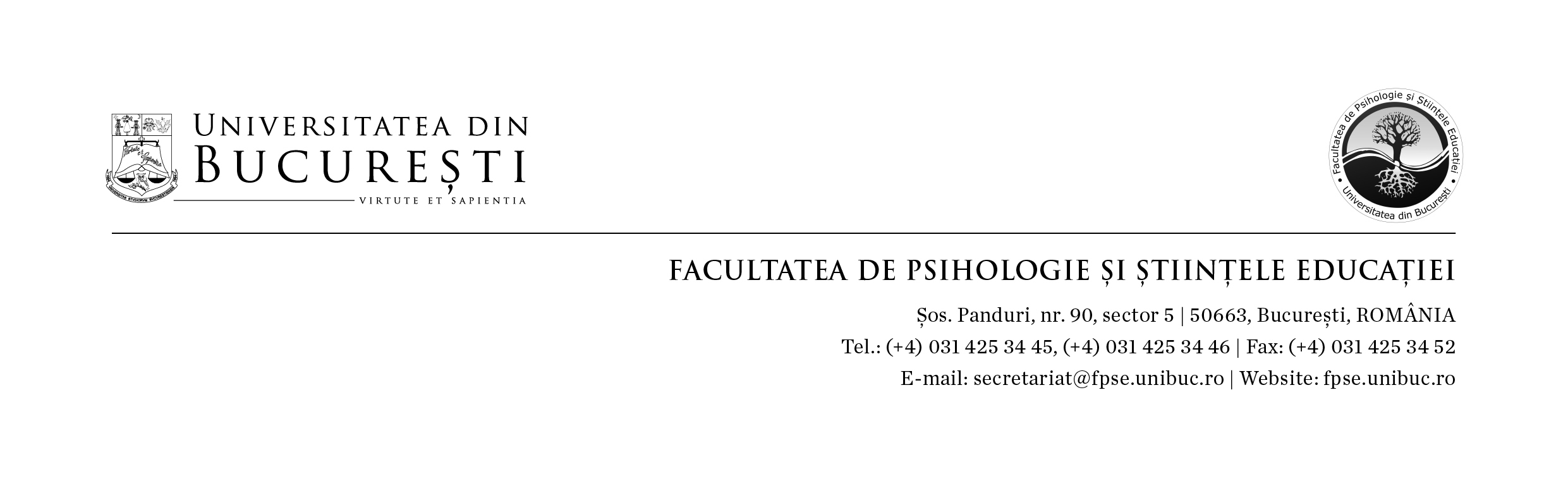 CALENDAR PRELUNGIRE ÎNSCRIERI NIVELUL I – STUDENȚI AN I (2020-2021)STUDII UNIVERSITARE DE LICENȚĂProcedura de înscriere poate fi consultată pe site-ul facultății: https://fpse.unibuc.ro/  și se desfășoară în conformitate cu  noul calendar aprobat (prelungire perioadă înscriere).Nr. crt.TERMENPAȘI DE REALIZAT1Prelungire perioada 15-16 octombrie 2020Studenții din anul I, anul univ. 2020/2021, care doresc să se înscrie pentru concursul de admitere la Programul de certificare pentru profesia didactică – Nivel I (inițial), vor avea responsabilitatea solicitării unui cont de înscriere prin accesarea platformei de preînscriere la adresa:https://docs.google.com/forms/d/e/1FAIpQLSenuYnDPq77ah3FAurujcwtSG1Gdc5YZOZwg870OlgMvQroLQ/viewform?usp=sf_link Orice problemă tehnică de logare cu privire la contul de conectare este sesizată  la adresa admitere.dppd@credis.unibuc.ro2Prelungire perioada 16-17 octombrie 2020Fiecare candidat va primi un cont de înscriere pentru conectarea la platforma pusă la dispoziție de FPSE.3Prelungire perioada 17-18 octombrie 2020Studenții se vor înscrie pentru susținerea examenului de admitere (conform indicațiilor din procedura de înscriere) accesând platforma pusă la dispoziție de FPSE:https://docs.google.com/forms/d/e/1FAIpQLScAo7k4KXC61MBafyuFUTqoGYfAxWhgq_xhcgLZqntdv5WT0Q/viewform?usp=sf_link.4După finalizarea înscrieriiStudentul va primi un mesaj automat (pe contul de înscriere) care va confirma transmiterea datelor introduse în platforma online.5După finalizarea perioadei de înscriere, nu mai târziu de 20 octombrie 2020Studentul va primi un mesaj de confirmare/validare privind înscrierea la examenul de admitere.6În perioada 21-22 octombrie 2020Studenții vor verifica pe site-ul facultății - https://fpse.unibuc.ro/ - listele cu candidații înscriși la concursul de admitere.726-27 octombrieAfișare rezultateAfișarea rezultatelor concursului de admitere se face pe site-ul facultății: https://fpse.unibuc.ro/ .Candidații admiși pe locurile cu taxă, pentru confirmarea locului ocupat, vor achita ½ din taxa de școlarizare aferentă anului I de studii (sem. I), după cum urmează:Monospecializare – 250 de  leiDublă specializare – 300 de leiTaxa se achită în contul Facultății de Psihologie și Științele Educației -  RO51RNCB0076010452620069 -  deschis la BCR, sector 5. Pe chitanță trebuie specificate numele studentului(ei), facultatea de proveniență  și mențiunea ”Nivel I – anul I”.Copia chitanței de achitare a taxei  se transmite pe adresa: admitere.dppd@credis.unibuc.ro, până la  5 noiembrie 2020. În caz contrar, candidatul nu va fi înmatriculat/va pierde locul obținut în urma concursului de admitere.Candidații care sunt înmatriculați pe locurile de la buget la facultățile de proveniență vor studia fără taxă în anul universitar 2020-2021.